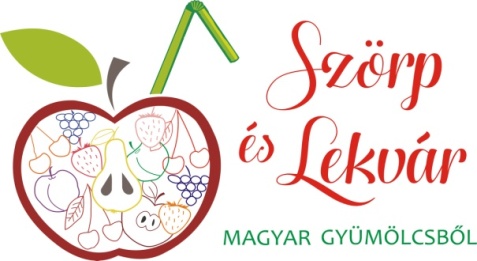   II. Nemzeti Szörp és Lekvárverseny Jelentkezés a verseny díjátadóval egybekötött Duna-Tisza Közi Agrárexpóra kiállítóként2018. március 24-25. Kiskőrös Városi SportcsarnokHelyszín: Kiskőrös, Városi Sportcsarnok, Mészáros Lőrinc u 6.Regisztrációs időszak vége: 2018.március 15!Standok elfoglalása a termelőknek:201803.24 6:30 és 8:30 között!Megnyitó 2018.03.24. 10 óra                                                   Nyitvatartási idő: 2018.03.24-25 9:00-18:00A kiállítás zárása:2018.03.25. 18:00                                          Bontási időszak vége: 2018.03.25. 24:00!Az Általános Szerződési feltételek és a Működési Szabályzat a www.agrarexpo.hu oldal Kiállítóknak menüpontjában elérhető. A jelentkező aláírásával az ÁSZF-ben és a MSZ-ban leírtakat is elfogadja.A jelentkezési lapot visszaküldeni: szorpverseny@gmail.com címre kell, további info ugyanitt!Dátum:…………………………….             ………………………………….                               aláírásJelentkező kistermelő adataiKiállító neve:Levelezési címe:Adószáma:Kistermelői engedély száma:Telefon:e-mail:A kiállításon az alábbi termékekkel kívánok részt venni:egyéb: